AGENDA	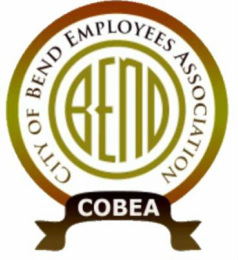 Meeting:  	COBEA Quarterly Membership Meeting 	Date:  	08/03/2021, 4:30 PM – 6:00PM
Attendees:  
 Kerry Bell – President     -Vice President  Julie O’Connor – Secretary  Sean Quinlivan – Treasurer       
– ST 15th   Nick Patten – ST Downtown main campus  Matt Ziebol - ST Boyd  Mike Niles  - ST Wall Annex  Roy Bradley - ST WRF   Tony Cota – ST 15th  Greg Daniele – downtown main alternate   Lanelle Duran – Wall Annex alternate  Dylan Jackson – 15th St alternate  Tedesco Law Firm - Representation                                  Call to Order:  President  Welcome – sign in (5 min)REPORTS: (up to 20min)Officer Reports Secretary Report  (up to 5min)  - Treasurer Report  (up to 5min)  - Vice President Report (up to 5min)  -  President Report (up to 5min)  - PDQs, resolved grievance, Streets Culture, Streets classification study, Ambulance Billing, Represented work, CBA implementation 
	         	New GENERAL Business: (up to 1hr)ElectionsPresident, Treasurer and Vice PresidentTimelineSeptember 1st Election update with guidelines sent outOctober 1st deadline for nomineesOctober is campaign month October 27th introduction of nominees at the QuarterlyNovember 9th ballot boxes outNovember 16th end of elections, ballot countNovember 18th 2023 board announced prior to Thanksgiving and holiday seasonRecruitment Dues amount (proposed by a member and voted by the majority of the attendees to be an agenda item at the April Quarterly)OLD General BUSINESS Taxes and filing 501C5 status sameUpcoming Meetings:    Board Meeting May 18th 2022, 4:30pm, Badlands conference room City Hall Quarterly meeting October 27th 2022, 5:00pm, location TBD	Close Meeting